Муниципальное бюджетное учреждение культуры«Шербакульская централизованная библиотечная системаимени Роберта Ивановича Рождественского»Шербакульского муниципального района Омской областиЦентральная районная библиотека«Никто не забыт, ничто не забыто»:Патриотический вечер, посвященный  памятникам и памятным знакам Великой Отечественной войны в Шербакуле.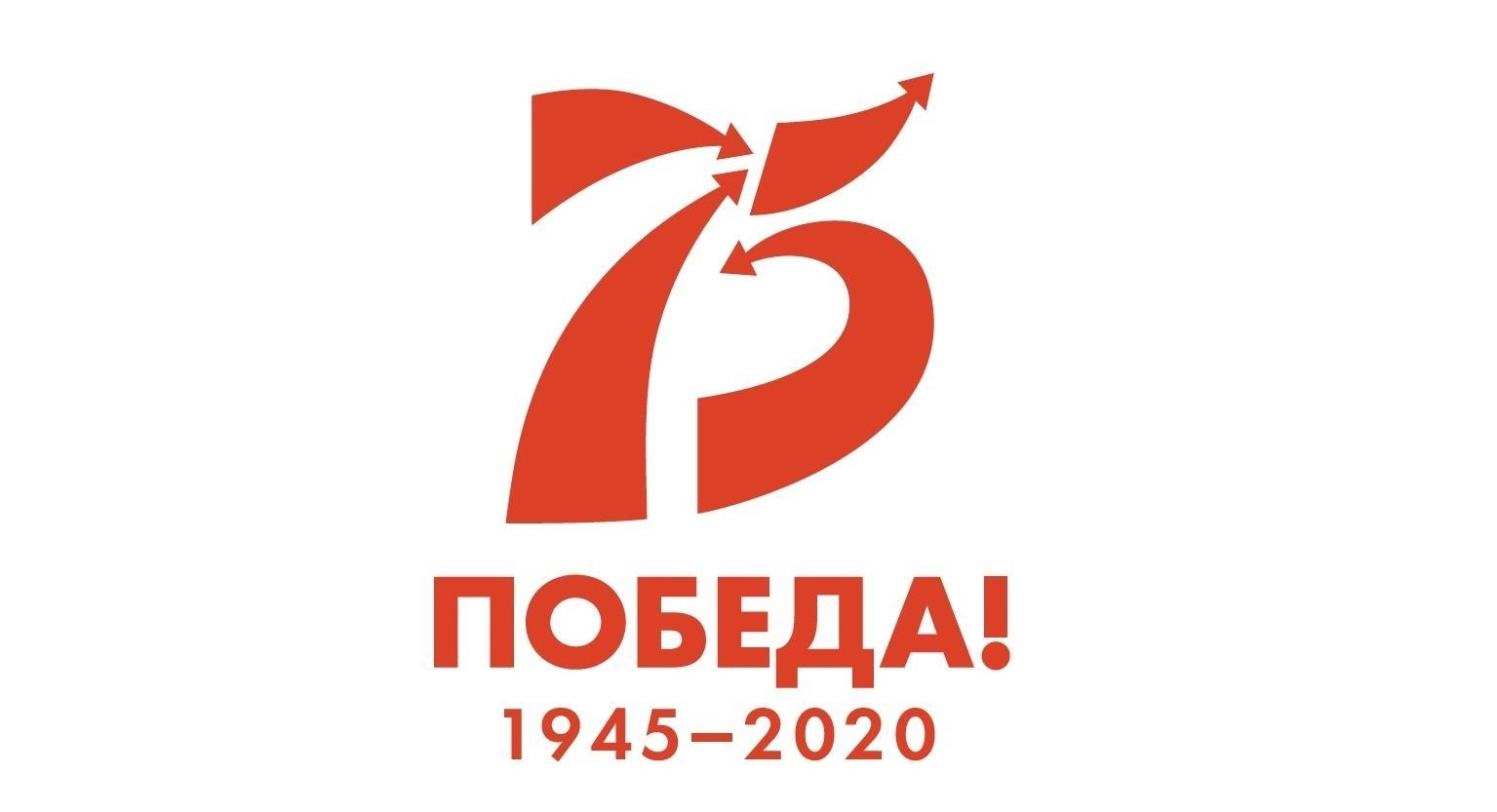 Шербакуль2020«Никто не забыт, ничто не забыто»Патриотический вечер, посвященный  памятникам и памятным знакам Великой Отечественной войны в Шербакуле.Цель:  формирование представлений об истории возникновения  памятников воинам – землякам в р.п. Шербакуль Читательское назначение: широкий круг (показ видео «Памятники ВОВ»)Пришло мирное время, но шрамы от событий Великой Отечественной  войны 1941-1945 годов остались в каждом городе и селе. Созданы мемориальные комплексы, места боёв отмечены обелисками, памятники с красными звёздами хранят имена погибших бойцов.  Живые уйдут в землю, и помнить их будут только родственники. А имена на обелисках и памятниках сохранятся. Имена погибших за Родину, высеченные в них, запечатлены навсегда, и именно к ним принесут потомки цветы, склонят головы, вспомнят былые  сражения и подвиги предков. Памятник в селе – это место, куда приходят с особым трепетом, где люди скорбно молчат, боясь нарушить громким словом покой тех, чьи фамилии высечены на гранитных плитах. Память.Она неподвластна даже Его Величеству Времени, струйкой песка или каплей воды уносящему мгновения в небытие, каждый миг настоящего превращающему в прошлое. Память нельзя убить, стереть, перечеркнуть, подчинить чьей-то воле. Она живет в сердце – даже о том, чему не был свидетелем сам, но что оставило в нем неизгладимый след…Лишь тот достоин будущего, кто свято чтит свое прошлое, для кого память предков воплощена в реальных делах. Горит Вечный огонь памяти, как дань солдатам, навсегда шагнувшим от порога родного дома в бессмертие.Память о  воинах, не вернувшихся с полей сражений, будет передаваться из поколения в поколение, жить в сердцах земляков. А главное – «это нужно не мертвым, это нужно живым», особенно – тем мальчишкам и девчонкам, которые сегодня вчитываются в фамилии, горящие золотом на мраморе обелисков. Замрет маленькая детская ладошка у родной фамилии, и наполнится детское сердце гордостью за подвиг деда, прадеда, которого суждено было увидеть лишь на выцветшей фотографии в семейном альбоме, который не просто дал жизнь потомкам – во имя нее он отдал свою…Ложатся венки и цветы к подножию обелиска.Вечная им память…С головами поникшимиНад отцами погибшимиВстали мы.Над легендой повитымиИх могильными плитами –Встали мы.Им, как будто бы мысленно,Тихо мы и не выспреннеГоворим:Верность вашему воинствуИ мужскому достоинствуМы храним!Верность вашему мужествуИ великому дружеству –Мы храним!Верность вашей душевностиИ святой вашей верности –Мы храним!Суровым пламенем опалила Великая Отечественная война города и села нашей страны. На защиту священной земли встали миллионы советских людей. Многие из них не возвратились под родные крыши, ценой своей жизни отстояли свободу,  и счастье своих матерей, жен, детей, и благодарная человеческая память хранит их бессмертный подвиг.Встают на ладонях цветущей земли памятники и обелиски.В нашем районе в каждом сельском поселении, и небольших деревнях возведены памятники воинам-землякам, отдавшим жизнь за Родину в годы Великой Отечественной войны. В Шербакуле на главной площади райцентра 50 лет назад состоялось открытие памятника воинам-землякам, погибшим на фронтах Великой Отечественной войны.	Обратимся к истории создания монумента в Шербакуле. Прошло 22 года после окончания войны, а в районном центре не было памятника воинам-землякам. В 1967 году, по желанию жителей с. Шербакуль исполком районного Совета народных депутатов принимает решение о сооружении памятника воинам-землякам, погибшим в боях за Родину. Памятник 3- фигурной мемориальной композиции, размером 3,5 метра высотой в искусственном камне10 февраля 1969 года в комбинате  декоративно-прикладного искусства и скульптуры  Ленинградского  отделения художественного фонда РСФСР был открыт заказ на изготовление такого памятника. Сметная стоимость его составила 38250 рублей. 16740 рублей на сооружение монумента  поступило из колхозов района и организаций райцентра.  Средства на строительство памятника выделяли такие организации районного центра, как Сельхозтехника, дорожный участок, АТХ -38, ПМК – 201, райбольница, хлебопункт и районо. Общая сумма средств, перечисленных колхозами, района составила 6244 рубля. Счет для финансирования строительства был открыт через колхоз «Труд  Ленина».    Работа  по изготовлению была поручена ленинградскому скульптору Анатолию Михайловичу Арьеву и О.И. Петину. Имена погибших шербакульцев на мраморных плитах высек скульптор  Е.И. Рожков. На плитах высечены имена 343 земляков.   По договору  № 58  от 10 февраля 1969 года, выполнить работу должны были за 7 месяцев со дня возвращения заказчиком подписанного договора.  В эти сроки комбинат не уложился. В районном архиве сохранились договора, переписка с комбинатом, телеграммы, копии договоров, сметы.  Когда памятник был готов, в Ленинград был командирован заведующий Районо Игнатенко Николай Степанович для организации отправки скульптуры грузовым поездом.И вот настал этот день! 5 сентября 1970 года состоялся торжественный митинг, посвященный открытию памятника. В этом праздничном, торжественном событии приняли участие многие шербакульцы. Открыл митинг председатель  Шербакульского райисполкома Евгений Григорьевич Коновалов.  В газете «Ленинец», автор И. Харилов написал такие строки: «В безоблачную синь неба торжественно плывут звуки Государственного гимна. Медленно падает покрывало, и глазам присутствующих открывается строгая и суровая картина. Навечно в скорбном молчании застыли  три трехмерные гранитные фигуры, символизирующие  образы погибших воинов-шербакульцев. Называют имена тех, кто не вернулся с фронтов, о  ком будут вечно помнить потомки. Затем выступает районный комиссар В.И. Дементьев. От имени комсомольцев и молодежи района выступает первый секретарь райкома ВЛКСМ Н.М. Усенко. Почетный караул из пионеров и школьников организовал живой коридор. По нему торжественно выносят капсулу с письмом «Грядущему поколению 2018 года». Честь замуровать капсулу была оказана капитану запаса К.Р. Русанову, секретарю комсомольской организации средней школы, участнику 4-го Всесоюзного пионерского слета в городе Ленинграде Вите Данилову и отличнице учебы, ученице Шербакульской восьмилетней школы Тане Ботовой.Звучит траурная музыка. Воздух прорезают залпы оружейного салюта. К подножию памятника возлагаются венки, букеты цветов. Их подносят представители организаций и предприятий, родственники погибших. Они отдают дань тем, кому не суждено было вернуться, кто отдал жизнь за то, чтобы над  головой живых было спокойное, безоблачное небо»Мы помним, чтим поклоном низкимВсех. Кто войну не пережил, -И тех, ушедших в обелиски,И тех, кто вовсе без могил.Десятки лет легли меж нами,Ушла в историю война.Мы в сердце вечными словамиПогибших пишем имена.У нас, до этих дней доживших,О прошлом память не умрет:Пока мы чтим за Русь погибших,Дотоль бессмертен наш народ.Леонтий Николаевич Гуртьев (1891 – 1943)На площади Гуртьева, так любимой шербакульцами, появился памятник Леонтию Николаевичу Гуртьеву. Памятник установлен 19 августа  2013 года, и приурочен к 120-летнему юбилею поселка   Шербакуль. С этого года  площадь обрела зримый образ Героя Советского Союза, генерал-майора Леонтия Николаевича Гуртьева. Генерал командовал 308-й стрелковой Краснознаменной дивизией, в которой сражались многие шербакульцы.  Памятник земляку представляет собой мемориальную плиту высотой 2 метра, 80 см. и шириной 1 метр. В верхней части помещен барельеф с изображением Л.Н Гуртьева. Работы по изготовлению барельефа выполнил омский скульптор  Юрий  Павлович Анасьев. Теперь каждый гость поселка будет знать,  чье имя носит площадь, начиная с 50-х годов 20 века.Это был человек необыкновенной  судьбы. На его глазах  прошла история первых десятилетий  20 века истории нашей Родины. Он был одним из ее созидателей и защитников. С 1936 года жизнь Леонтия Николаевича связана  с Омском. В мае майор Гуртьев Л. Н. направлен на службу в г. Омск на должность начальника учебного отдела Объединенной военной школы им. Фрунзе М. В. (с 1937 года – Омское военное училище имени М. В. Фрунзе). С сентября 1939 года Л. Н. Гуртьев – начальник Омского военного училища имени М. В. Фрунзе, которое под его руководством заняло в том же году первое место среди пехотных училищ Красной Армии. Приказом по войскам Сибирского военного округа от 23 февраля 1942 года начальнику Омского военного училища им. М. В. Фрунзе полковнику Гуртьеву Л. Н. было поручено, к 15 июня 1942 года сформировать в Омске 308-ю стрелковую дивизию.  Костяком ее стали сибиряки, люди здоровые, бесстрашные, хозяйственные, с которыми  Л. Н. Гуртьев  прошел героический путь от Сталинграда до Орла.  8 июня 1942 года 308-я  дивизия прибыла в приволжские степи. 19 августа выступила на фронт – ближе к Сталинграду, где уже шли ожесточенные бои. В списках дивизии значились шербакульцы: Буяков Евдоким Степанович, 1902 г.р., Николенко Василий Алексеевич, 1923 г.р., Ситенко Павел Афанасьевич, 1917 г.р., Олейник Николай Францевич, 1919 г.р.,  Турсунов Темирке, 1912 г.р., Усенко Григорий Андреевич, 1923 г.р., Зименко Василий Иванович, 1910 г.р., Панасенко  Савелий Иванович, 1900 г.р.Были дни, когда фашисты бросались по двадцать и более раз в атаку на позиции гуртьевцев. По 10-12 часов в сутки целый месяц подряд бомбили фашисты сибиряков. Огнем и металлом, который был сброшен на дивизию с воздуха, можно было бы смять и уничтожить целое государство. Но сибиряки-гуртьевцы выстояли. Примером для воинов был их командир, который в минуты смертельной опасности, когда  были исчерпаны все возможности повлиять на ход боя, сам водил в атаку солдат и офицеров. За месяц боев в Сталинграде гуртьевцы истребили более 20 тысяч немецких солдат и офицеров, уничтожили 143 танка, около 100 артиллерийских и минометных батарей, 37 противотанковых орудий, несколько самолетов, 41 тяжелый пулемет, 53 автомашины с войсками и грузами. В июле 1943 года 308-я стрелковая дивизия уже в составе 3-й армии, которой командовал генерал-лейтенант А. В. Горбатов, была снова придвинута к переднему краю. Готовилось наступление на так называемом орловском выступе. Фашисты называли Орловский плацдарм «стрелой, направленной в сердце России»; потом они назовут его началом всех бед и началом своего краха».	«Героизм стал стилем дивизии, и ее людей, героизм стал будничной, каждодневной привычкой. Героизм всюду и во всем…». Эти строки были опубликованы в газетах 26 ноября 1942 года.3 августа 1943 года  на подступах к Орлу Л.Н. Гуртьев пал смертью храбрых.За мужество и храбрость указом Президиума Верховного Совета СССР от 27 августа 1943 года генералу Гуртьеву Л. Н. было присвоено высокое звание Героя Советского Союза посмертно.	В сообщении Наркомата обороны говорилось, что на боевом посту погиб выдающийся командир Советской Армии генерал-майор Леонтий Николаевич Гуртьев. Совет Народных Комиссаров постановил воздвигнуть в городе Орле памятник герою Великой Отечественной войны, командиру прославленной части сибиряков генералу Гуртьеву Л. Н. 	 5 августа 1954 года на месте захоронения Л. Н. Гуртьева  был установлен памятник (скульптор – Е. В. Вучетич, архитектор – Я. Б. Белопольский). Генерал, опираясь на шашку, смотрит на город, который растет и хорошеет с каждым днем. Останки генерала и других погибших воинов были перезахоронены на Троицком кладбище. В 1976 году памятник был перенесен на его нынешнее место, где многие годы до революции 1917 года находился плац Бахтина кадетского корпуса, где проходили парады будущих офицеров. Теперь это сквер Гуртьева. На родине генерала,  в Шемахе,  установлен бюст.  В 1981 году в честь героя издан художественный маркированный конверт.Именем генерала Л. Н. Гуртьева названы улицы, школы в  Минске, Орле. Его имя носят улицы, школы, скверы в разных населенных пунктах. 	На площади имени Гуртьева шербакульцы собираются по большим праздникам, особенно тут многолюдно  в День Победы, 9 мая. Вначале торжественно проходит митинг у памятника, а вечером площадь озаряется залпами салюта под громкое «ура».	Война – это страшное зло, искалечившее не только жизнь взрослых людей, но и лишившее детства самую юную часть населения нашей страны.Война отобрала у мальчиков и девочек детство – настоящее, солнечное, с книгами и тетрадями, смехом, играми и праздниками. (показ видео «Дети войны»)С первых дней войны в  Омскую область стали прибывать эшелоны с эвакуированными детьми. За годы войны из прифронтовых районов и Ленинграда в Омскую область были эвакуированы 142 детских учреждения и 17 тысяч мальчишек и девчонок. Их расселили по специально созданным детским домам, а также по приёмным семьям. В годы войны, в здании адаптивной школы, где сейчас размещается столярная мастерская, находился детский дом. Детский дом организовали в 1941 году для детей, эвакуированных из Ленинграда. Сюда в декабре 1941 года  прибыли учащиеся школы №162 города – героя. 	Идея открыть памятную плиту была осуществлена при поддержке председателя районного  Совета  ветеранов В.Г. Ясько, сенатора от Омской области нашего земляка А.И. Голушко, администрации  Шербакульского муниципального района. Открытие мемориальной  плиты  детям блокадного Ленинграда состоялось 11 декабря 2015 года на здании Шербакульской адаптивной школы – интерната.В церемонии открытия приняли участие бывшие воспитанники детского дома, дети войны, оставшиеся сиротами и вместе с детьми из Ленинграда,  находившиеся  там в те годы: сестры Вера Лукьяновна (Черткова)  Волкова и Александра Лукьяновна Черткова (Березина), А.А. Тарасенко. Открывали мемориальную плиту директор школы Сергей Михайлович  Сазонов и председатель районного Совета ветеранов Виктор Григорьевич  Ясько.Одно из любимых мест шербакульцев – сад Маркова. С этим местом у шербакульцев связаны самые тёплые воспоминания. Сколько молодых пар создали семьи после знакомства на танцплощадке в этом замечательном саду..…. Кто был этот человек, чье имя навсегда вошло в историю нашего района и не только?Марков Анатолий Сергеевич родился в 1917 году в г. Омске, в семье рабочего. В 1928 году Марковы переехали в Борисовский зерносовхоз Шербакульского района. Окончил среднюю школу, работал в Борисовском совхозе.  Окончил Ленинградское  высшее военно-морское училище  имени М.В. Фрунзе.  В боях Великой Отечественной войны с марта 1942 года. Командир сторожевого катера, старший лейтенант Марков отличился в Керченско – Эльтигенской десантной операции в ноябре 1943 года. В течение нескольких суток катер вел бой с кораблями противника, пытавшимися блокировать берег, занятый нашими войсками. Обеспечивая высадку и прикрытие десантных частей в районе поселка Эльтиген (ныне Героевское в черте г. Керчь Крымской области), экипаж совершил 15 рейсов через пролив, отразил более 20 атак торпедных катеров противника.Участвовал в обороне Одессы, Севастополя, освобождал Новороссийск, Керчь, Тамань, Севастополь, Одессу, Констанцу, Варну…22 февраля 1944 г. Указом президиума Верховного Совета СССР  Анатолию Сергеевичу Маркову было присвоено звание Героя Советского Союза.После войны продолжал службу в ВМФ. В 1947  году окончил Высшие специальные  офицерские классы. С 1956 года капитан-лейтенант Марков ушел в запас. Работал инструктором Омского  морского клуба ДОСААФ.  Анатолий Сергеевич награжден орденами Ленина, Красной  Звезды,  медалями. Умер 14.05. 1958 года, похоронен в Омске, на Старом Северном кладбище. Его именем названа улица в Омске, на доме, где  жил, установлена мемориальная доска. В Шербакуле, в 1969 году,  заложен сад имени Героя Советского Союза Анатолия Сергеевича Маркова.  Событие отметили соревнованиями на мотоциклах. 8 мая 2008 года состоялось открытие мемориальной доски на здании РО РОСТО (ДОСААФ). На здании Борисовской средней школы 5 сентября 2009 года установлен мемориальный знак выпускнику  школы.Много земляков прославили нашу  шербакульскую землю. В Шербакуле на здании МОУ «Шербакульский лицей», который находится на улице Пушкина,  установлена мемориальная доска Михаилу Ивановичу Рыбаку. Открытие мемориальной доски  состоялось 18 февраля 2010 года.Подполковник Герой Советского Союза (1945) Михаил Иванович Рыбак родился 16 января 1921 года в селе Шербакуль Омской области. Рос он в простой крестьянской семье. Миша с родителями жил на улице Пушкина в саманном домике, в котором было всего две комнаты: горница и кухня. В доме было очень чисто, много вышивок: рушников, скатертей, подзоров, вышитых руками мамы. Мама Устинья Семеновна была домохозяйкой. Отчим, Николай Андреевич Воробьев работал в колхозе. Он любил Мишу, как родного сына. Имели подсобное хозяйство. Миша во всем помогал родителям. С раннего детства Миша познал тяжелый труд хлебороба. В 1939 году Михаил  окончил среднюю школу им. Максима Горького и по комсомольской путевке был направлен в Иркутское военное авиационно-техническое училище, которое окончил в 1940 году.В 1943 году Михаил Иванович окончил Балашовскую военную авиационную школу пилотов в Славгороде. На фронтах Великой Отечественной войны с 22 июня 1941 года. Воевал на Южном, Сталинградском, Юго-Западном, 3-м Украинском фронтах. И везде проявлял мужество и отвагу.  В январе 1945 года шли ожесточенные бои на подступах к Будапешту. Наши войска теснили к Дунаю крупную группировку немецко-фашистских войск. Все попытки разрушить мост, по которому фашисты пытались вывести войска из окружения, были безуспешны, так как противник сосредоточил там много зенитных орудий и истребителей.Командующий фронтом приказал: послать на бомбежку моста самых подготовленных летчиков. В их числе оказался летчик-штурмовик Михаил  Иванович  Рыбак.Обсуждалось несколько вариантов налета на мост. Изучая карту, Рыбак обратил внимание на то, что к мосту со стороны противника подходила улица  с многоэтажными домами.«А что, если выйти в тыл фашистской группировки и заходить на цель по этой вот улице? – предложил он. Можно незаметно выйти в тыл, пролететь по улице на бреющем, а около моста сделать «горку», сбросить бомбы…».Командир поддержал смелый план Рыбака и отдал приказ на боевой вылет. Штурмовики поднялись в воздух. Стремительно неслась машина Рыбака по улице, едва не задевая за электрические провода. Таким образом, до самого моста штурмовик долетел беспрепятственно.«Впереди уже виднелись фермы моста, - вспоминает Михаил Иванович, - большие колонны фашистских войск готовились к переправе. Я плавно взял ручку на себя и сделал «горку». На высоте 250 метров, прицелившись, нажал кнопку бомбосбрасывателя. Мощный взрыв подбросил самолет, в это мгновение вражеские зенитчики из Буды открыли по мне яростный огонь из скорострельных пушек. Решил повторить заход с тем, чтобы обстрелять вражескую колонну бортовым огнем. Осуществить это не удалось. Во время маневра самолет резко вздрогнул и сразу стал крениться на левое крыло. Врагу удалось добиться прямого попадания. Мобилизовав все силы, вывел машину из крена. К счастью, аэродром был близко». Мастерство и опыт помогли посадить штурмовик на землю. Особое задание было выполнено. Перед мостом образовалась большая пробка из вражеских автомашин, орудий, повозок, готовящихся к переправе на другой берег. К февралю 1945 года лейтенант Рыбак совершил 120 боевых вылетов. За проявленные смекалку и мужество 29.06.1945г.,  был удостоен высокого звания Героя Советского Союза.После войны продолжал службу в ВВС. В 1950 году ушел в запас. Награжден  орденом Ленина,  двумя орденами Красного Знамени, орденом Отечественной войны 1 степени, двумя орденами Красной Звезды, медалями. 11 июня 2008 года состоялось открытие мемориальной  доски в честь памяти Виктора Борисовича Щербатенко. Знак установлен на здании МУЗ «Шербакульская  ЦРБ».Родился  Виктор Борисович 27 ноября 1922 года в селе Шербакуль. В 1937 году окончив неполную среднюю школу, поступает в Омское педагогическое училище. После окончания учебы с августа 1941 года работает учителем школы им. М. Горького. С мая 1942 года вплоть до  дня Великой Победы воевал на фронтах Великой Отечественной войны. Три года и семь месяцев – таким сроком измеряется его участие в Великой Отечественной войне. Воевал на Сталинградском фронте, форсировал Дон. В составе 1 Белорусского фронта принял участие в боях на Курской дуге, освобождал Варшаву, брал Берлин. Лейтенант Щербатенко получил в боях одно тяжелое и два легких ранения. Награжден медалями «За боевые заслуги», «За взятие Берлина». Демобилизовался в конце 1945 года. Война повлияла на его жизненные планы. Испытав на себе боль и страдания, он решает связать свой жизненный путь с медициной. В 1946 году он поступает в Омский государственный медицинский институт им. М.И. Калинина, по окончании которого в 1951 году возвращается в Шербакуль в качестве главного врача районной больницы.С 1951 по 1975 год проработал он главным врачом районной больницы. Его вклад в развитие здравоохранения района бесценен. Благодаря его стараниям наша районная больница стала известна не только в области, но и в стране. Сюда ехали за опытом, осваивали новые методы лечения.  Совмещал работу руководителя с врачебной практикой – работал врачом-рентгенологом. Годы, когда Щербатенко стоял во главе районного здравоохранения, отмечены строительством новых зданий для медицинских учреждений. В 1964 году за вклад в развитие здравоохранения района Виктору Борисовичу  Щербатенко было присвоено высокое звание «Заслуженный врач России».Все меньше ветеранов остается в строю, все меньше живых свидетелей великого подвига. Река времени течет безостановочно, унося за горизонт бытия,  как сами события, так и их творцов и свидетелей. Память о воинах-победителях жила в народе всегда, поднимаясь в бронзе и граните памятников, обелисков и мемориалов. Наша святая обязанность помнить и чтить память миллионов солдат, нашедших свое пристанище в тысяче братских могил, разбросанных на огромной территории фронтов великой войны. Мы должны помнить и тех, кто умер от ран, тех, кто был замучен в застенках концентрационных лагерей.Сегодня, спустя десятки лет, они возвращаются в родные села и деревни, «загораясь» на мраморных плитах мемориалов, и вновь вступают в бой. С теми, кто бессовестно корежит историю, вырывая из нее целые главы нашего героического прошлого.Задохнулись канонады.В мире – тишина.На большой земле однаждыКончилась война.Будем жить, встречать рассветы,Верить и любить.Только не забыть бы это!Лишь бы не забыть,Как всходило солнце в гариИ кружилась мгла,А в реке – меж берегами –Кровушка текла.Были черными березы.Долгими года.Были выплаканы слезы –Вдовьи – навсегда…Вот опять пронзает летоСолнечная нить.Только не забыть бы это!Лишь бы не забыть!Эта память – верьте, люди –Всей земле нужна…Если мы войну забудем, вновь придет война. (Р.Рождественский)Список литературы1. Ваш вклад не померкнет на этой земле: памятные знаки Шербакульского района: информационный дайджест. – Шербакуль, 2012. -32с.2. Книга Памяти. Омская область. Т.7. Районы: Исилькульский, Марьяновский,  Москаленский, Полтавский, Шербакульский. – Омск, 1995. – 476с.3. Шербакуль от века и до века: 1983 – 2013 / Л.С. Евсеев.-  изд. 2-е, испр. и доп. – Шербакуль, 2013. – 464с., фотоил., цв.вклейки4.  Шлевко, Г. Ради жизни на земле. – Омск, 1972. – 464с.5.  Энциклопедия Омской области. Т.1. – Омск, 2010. – 592с.6.  Энциклопедия Омской области. Т.2.  – Омск, 2010. – 592с. Составитель: М. А. Конькова, ведущий библиограф